CALCIO A CINQUESOMMARIOSOMMARIO	1COMUNICAZIONI DELLA F.I.G.C.	1COMUNICAZIONI DELLA L.N.D.	1COMUNICAZIONI DELLA DIVISIONE CALCIO A CINQUE	1COMUNICAZIONI DEL COMITATO REGIONALE MARCHE	1COMUNICAZIONI DELLA F.I.G.C.COMUNICAZIONI DELLA L.N.D.COMUNICAZIONI DELLA DIVISIONE CALCIO A CINQUECOMUNICAZIONI DEL COMITATO REGIONALE MARCHEPer tutte le comunicazioni con la Segreteria del Calcio a Cinque - richieste di variazione gara comprese - è attiva la casella e-mail c5marche@lnd.it; si raccomandano le Società di utilizzare la casella e-mail comunicata all'atto dell'iscrizione per ogni tipo di comunicazione verso il Comitato Regionale Marche. SPOSTAMENTO GARENon saranno rinviate gare a data da destinarsi. Tutte le variazioni che non rispettano la consecutio temporum data dal calendario ufficiale non saranno prese in considerazione. (es. non può essere accordato lo spostamento della quarta giornata di campionato prima della terza o dopo la quinta).Le variazione dovranno pervenire alla Segreteria del Calcio a Cinque esclusivamente tramite mail (c5marche@lnd.it) con tutta la documentazione necessaria, compreso l’assenso della squadra avversaria, inderogabilmente  entro le ore 23:59 del martedì antecedente la gara o entro le 72 ore in caso di turno infrasettimanale.Per il cambio del campo di giuoco e la variazione di inizio gara che non supera i 30 minuti non è necessaria la dichiarazione di consenso della squadra avversaria.SCADENZA RATA ISCRIZIONESi ricorda che il 15 ottobre 2023 scade la 2^ rata della tassa di Iscrizione ai Campionati 2023/2024.INCONTRO INFORMATIVO/FORMATIVO DECRETO LEGISLATIVO N.36-2021 (LEGGE LAVORO SPORTIVO)SLIDE INCONTRIIn riferimento a quanto in epigrafe, nel portale www.figcmarche.it sono disponibili le slide aggiornate al 26/09/2023 elaborate dal Dott. Giuliano Sinibaldi, esperto di materia di diritto sportivo, proiettate nel corso degli incontri informativi/formativi sul Decreto Legislativo n. 36-2021 (Legge Lavoro Sportivo) organizzati dal Comitato Regionale Marche.Di seguito si pubblica il link dove è possibile scaricare le slide sopra menzionate:https://www.figcmarche.it/news/documento-di-sintesi-sugli-adeguamenti-delle-n-o-i-f-al-decreto-legislativo-n-36-2021-slideABROGAZIONE LEGGE N. 12 DEL 20.01.2016 (IUS SOLI SPORTIVO)Causa refusi, la presente comunicazione annulla e sostituisce quella pubblicata nel CU n. 53 del 2.10.2024CHIARIMENTI Con rifeirmento all’oggetto e, al fine di evitare errate interpretazioni applicative, si evidenzia quanto di seguito:i/le calciatori/calciatrici stranieri/e, minori di età, che possono documentare di essere iscritti da almeno un anno ad una qualsiasi classe dell’ordinamento scolastico italiano seguono, ai fini del tesseramento, le stesse procedure dei cittadini minori italiani, a condizione che provino, come richiesto dall’art. 16, comma 3 del D.Lgs. 36/21, detta iscrizione scolastica. Ad integrazione di quanto precede, si tenga presente che i/le calciatori/calciatrici stranieri/e che non hanno compiuto il decimo anno di età si tesserano presso la L.N.D., mente quelli/e che hanno già compiuto il decimo anno di età si tesserano presso il portale servizi FIGC;I/le calciatori/calciatrici stranieri/e che non possono avvalersi della procedura di cui alla lett. a), ovvero non sono iscritti da almeno un anno ad una qualsiasi classe dell’aordinamento scolastico italiano, ai fini del tesseramento dovono:b1) 	Se non hanno ancora 10 anni compiuti, avanzare domanda di tesseramento alla L.N.D.,   corredata, in aggiunta alla richiesta di tesseramento, dalla seguente documentazione:Certificazione della loro residenza anagrafica con l’esercente la responsabilità genitoriale;Documento identificativo proprio e dell’esercente la responsabilità genitoriale;Nel solo caso di calciatori extracomunitari, permesso di soggiorno in corso di validità o in fase di rinnovo.      b2)     Se hanno un’età dai 10 ai 17 anni, osservare le disposizioni di cui all’art. 19 del Regolamento FIFA sullo Status e i Trasferimenti dei Calciatori, utilizzando il Portale Servizi FIGCL.N.D. AREA SOCIALEGIORNATA IN RICORDO DELLE VITTIME MIGRANTILa LND – Area Sociale, nel calendario delle attività 2023/2024 ha deciso di promuovere la sensibilizzazione verso la realtà dei migranti che lasciano la loro terra in cerca di una vita migliore.Abbiamo anche nelle Marche l’esperienza di ragazzi e ragazze che dall’Africa e/o altri paesi, sono arrivati in Italia e hanno trovato la loro strada giocando al calcio, in particolare, nei dilettanti.Per celebrare la giornata dei migranti, in ogni Regione verrà data l’opportunità ai ragazzi di vedere il recentissimo film “IO CAPITANO” di Matteo Garrone, che narra la storia avvincente di due adolescenti Senegalesi che affrontano l’odissea attraverso il mare mediterraneo, passando dal Sahara e dalle carceri Libiche.Per l’occasione, il Comitato Regionale Marche, molto sensibile sui i temi sociali ha deciso di condividere questa esperienza con le proprie Società mettendo a disposizione gratuitamente 120 posti per giovani calciatori e calciatrici.La sede stabilita è Ancona, la proiezione si terrà lunedì 9 ottobre 2023 presso il Cinema Galleria di Ancona sito in via Giannelli 2.Fattiva ed importante per la riuscita dell’evento la fattiva collaborazione del Coordinamento Regionale SGS/FIGC Marche dei responsabili Regionale e Nazionale del Calcio a 5 e del responsabile del calcio femminile al fine di raccogliere le adesione di 120 ragazzi/e appartenenti alle categorie U15, U16 e U17 accompagnati dai propri Dirigenti che, naturalmente, parteciperanno gratuitamente alla visione.Prima della proiezione interverranno il Presidente del Comitato Regionale Marche Ivo Panichi e il Coordinatore Regionale SGS Floriano Marziali. Inoltre, una calciatrice porterà la sua esperienza di migrante.NOTIZIE SU ATTIVITA’ AGONISTICACALCIO A CINQUE SERIE C1GIUDICE SPORTIVOIl Giudice Sportivo Avv. Agnese Lazzaretti, con l'assistenza del segretario Angelo Castellana, nella seduta del 06/10/2023, ha adottato le decisioni che di seguito integralmente si riportano:GARE DEL 29/ 9/2023 PROVVEDIMENTI DISCIPLINARI In base alle risultanze degli atti ufficiali sono state deliberate le seguenti sanzioni disciplinari. CALCIATORI NON ESPULSI SQUALIFICA PER DUE GARE EFFETTIVE per aver colpito al termine della gara un giocatore avversario. F.to IL SEGRETARIO                                   F.to IL GIUDICE SPORTIVO                         Angelo Castellana        	                                Agnese LazzarettiCALCIO A CINQUE SERIE DVARIAZIONI AL PROGRAMMA GAREGIRONE EUNDER 15 C5 REGIONALI MASCHILIVARIAZIONI AL PROGRAMMA GAREGIRONE AGIRONE CRISULTATIRISULTATI UFFICIALI GARE DEL 05/10/2023Si trascrivono qui di seguito i risultati ufficiali delle gare disputateGIUDICE SPORTIVOIl Giudice Sportivo Avv. Agnese Lazzaretti, con l'assistenza del segretario Angelo Castellana, nella seduta del 06/10/2023, ha adottato le decisioni che di seguito integralmente si riportano:GARE DEL 5/10/2023 PROVVEDIMENTI DISCIPLINARI In base alle risultanze degli atti ufficiali sono state deliberate le seguenti sanzioni disciplinari. CALCIATORI NON ESPULSI AMMONIZIONE (I INFR) F.to IL SEGRETARIO                                   F.to IL GIUDICE SPORTIVO                         Angelo Castellana        	                                Agnese LazzarettiCLASSIFICAGIRONE AGIRONE BERRATA CORRIGECAMPIONATO REGIONALE CALCIO A CINQUE SERIE C1Causa mero errore in fase di estrazione dati, nel Comunicato Ufficiale n° 21 del 04/10/2023 è stata omessa la pubblicazione di un provvedimento disciplinare relativo alla gara REAL SAN GIORGIO – BAYER CAPPUCCINI del 29/09/2023 a carico del calciatore BORDONI RICCARDO della Società REAL SAN GIORGIO come da relativo paragrafo del presente Comunicato Ufficiale.Detto provvedimento si aggiunge a quanto già pubblicato nel sopracitato C.U. n° 21 del 04/10/2023.*     *     *Il versamento delle somme relative alle ammende comminate con il presente Comunicato Ufficiale deve essere effettuato entro il 16 ottobre 2023 a favore di questo Comitato Regionale mediante bonifico bancario da versare alle seguenti coordinate: BNL – ANCONABeneficiario: 	Comitato Regionale Marche F.I.G.C. – L.N.D.IBAN: 		IT 81 E 01005 02600 0000 0000 8868Eventuali reclami con richieste di copia dei documenti ufficiali avverso le decisioni assunte con il presente Comunicato dovranno essere presentati, ai sensi dell’art. 76 C.G.S., alla:F.I.G.C. – Corte Sportiva di Appello TerritorialeVia Schiavoni, snc – 60131 ANCONA (AN)PEC: marche@pec.figcmarche.itIl pagamento del contributo di reclamo dovrà essere effettuato: - Tramite Addebito su Conto Campionato - Tramite Assegno Circolare Non Trasferibile intestato al Comitato Regionale Marche F.I.G.C. – L.N.D. - Tramite Bonifico Bancario IBAN FIGC: I IT 81 E 01005 02600 0000 0000 8868*     *     *ORARIO UFFICIL’orario di apertura degli uffici del Comitato Regionale Marche è il seguente:E’ comunque attivo durante i suddetti orari, salvo assenza degli addetti, anche il servizio telefonico ai seguenti numeri:Ufficio Segreteria		071/28560404Ufficio Amministrazione	071/28560322 Ufficio Tesseramento 	071/28560408 Ufficio Emissione Tessere	071/28560401Pubblicato in Ancona ed affisso all’albo del Comitato Regionale Marche il 06/10/2023.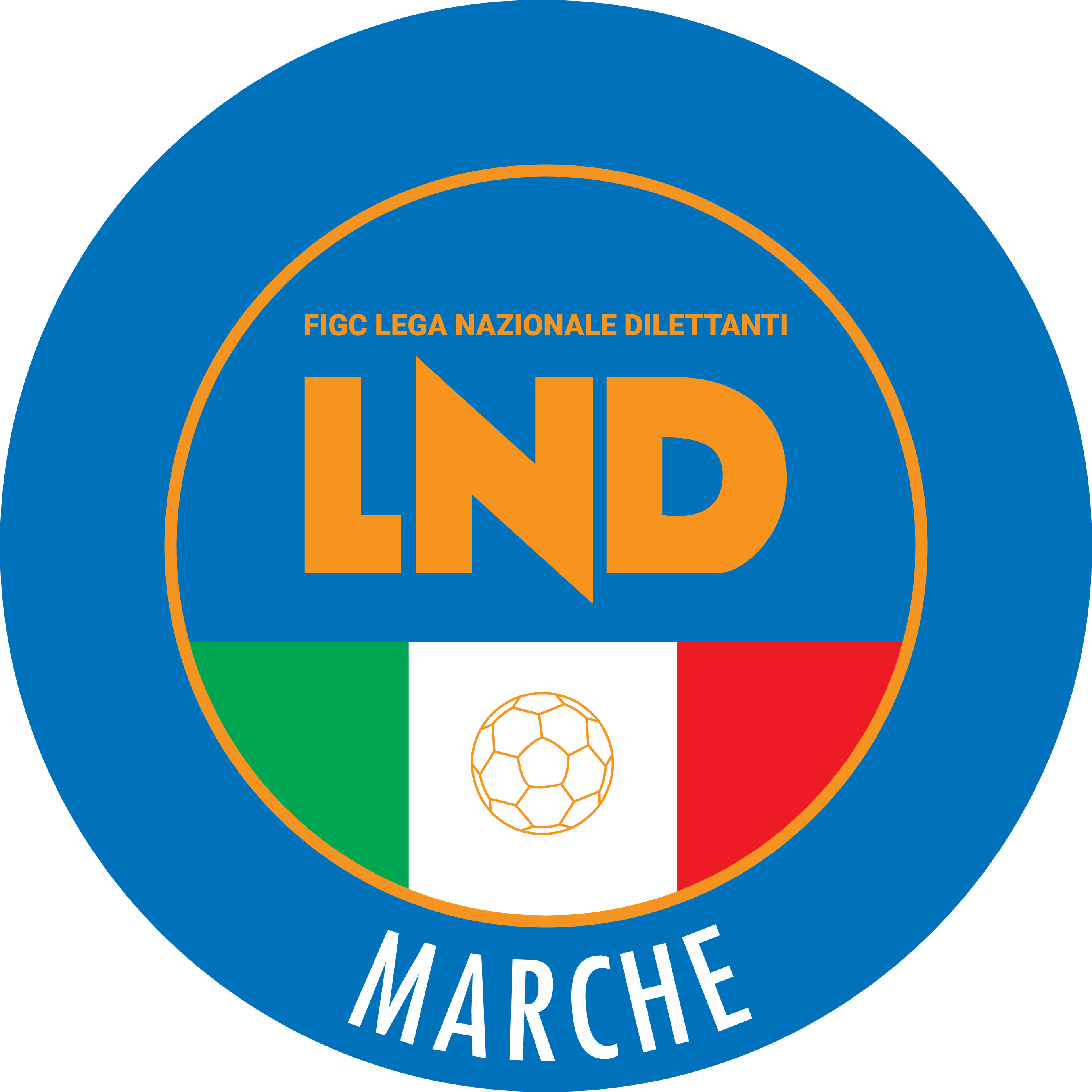 Federazione Italiana Giuoco CalcioLega Nazionale DilettantiCOMITATO REGIONALE MARCHEVia Schiavoni, snc - 60131 ANCONACENTRALINO: 071 285601 - FAX: 071 28560403sito internet: marche.lnd.ite-mail: c5marche@lnd.itpec: c5marche@pec.figcmarche.itTelegram: https://t.me/lndmarchec5Stagione Sportiva 2023/2024Comunicato Ufficiale N° 22 del 06/10/2023Stagione Sportiva 2023/2024Comunicato Ufficiale N° 22 del 06/10/2023BORDONI RICCARDO(REAL SAN GIORGIO) Data GaraN° Gior.Squadra 1Squadra 2Data Orig.Ora Var.Ora Orig.Impianto06/10/20232 ARIVIERA DELLE PALMECSI MONTEFIORE21:30CAMPO COPERTO PORTO D’ASCOLI SAN BENEDETTO DEL TRONTO VIA VAL CUVIA LOCALITA’ AGRARIAData GaraN° Gior.Squadra 1Squadra 2Data Orig.Ora Var.Ora Orig.Impianto07/10/20232 APOL.CAGLI SPORT ASSOCIATIC.U.S. ANCONA16:0015:30Data GaraN° Gior.Squadra 1Squadra 2Data Orig.Ora Var.Ora Orig.Impianto12/10/20232 AGROTTACCIA 2005SANGIORGIO07/10/202318:0016:00BRAVI VIOLA(GROTTACCIA 2005) SquadraPTGVNPGFGSDRPEG.S. AUDAX 1970 S.ANGELO31100142120A.S.D. AMICI DEL CENTROSOCIO SP.311008170A.S.D. CALCIO A 5 CORINALDO311002020U.S. TAVERNELLE110103300A.P.D. CERRETO D ESI C5 A.S.D.110103300A.S. BULDOG T.N.T. LUCREZIA010000000C.U.S. ANCONA0100102-20SSDARL ITALSERVICE C50100118-70A.S.D. POL.CAGLI SPORT ASSOCIATI01001214-120sq.B AMICI DEL CENTROSOCIOsq.B000000000sq.B ITALSERVICE C5 sq.B010000000SquadraPTGVNPGFGSDRPEA.S.D. C.U.S. MACERATA CALCIO A531100140140A.S. REAL SAN GIORGIO31100142120A.S.D. CANTINE RIUNITE CSI31100133100A.S.D. GROTTACCIA 2005311006420A.S.D. ASCOLI CALCIO A 5000000000A.S.D. BORGOROSSO TOLENTINO010000000A.S.D. RECANATI CALCIO A 50100146-20C.S. BORGO ROSSELLI A.S.D.01001313-100A.S.D. SANGIORGIO01001214-120ASR FIGHT BULLS CORRIDONIA01001014-140sq.B RECANATI CALCIO A 5 q.B010000000GIORNOMATTINOPOMERIGGIOLunedìChiuso15.00 – 17.00Martedì10.00 – 12.00ChiusoMercoledìChiusoChiusoGiovedì10,00 – 12.00 ChiusoVenerdìChiusoChiusoIl Responsabile Regionale Calcio a Cinque(Marco Capretti)Il Presidente(Ivo Panichi)